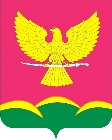 АДМИНИСТРАЦИЯ НОВОТИТАРОВСКОГОСЕЛЬСКОГО ПОСЕЛЕНИЯ ДИНСКОГО РАЙОНАПОСТАНОВЛЕНИЕот 29.12.2021                                                                                              № 704станица НовотитаровскаяО внесении изменений в постановление администрации Новотитаровского сельского поселения Динского района от 30.10.2018 № 490 «Об утверждении муниципальной программы «Комплексное развитие систем инженерно-коммунальной инфраструктуры на территории муниципального образования Новотитаровское сельское поселение на 2019-2021 годы»В связи с перераспределением средств финансирования программы, в соответствии с Федеральным законом от 06.10.2003 года №131-ФЗ «Об общих принципах организации местного самоуправления в Российской Федерации», на основании статьи 59 Устава Новотитаровского сельского поселения п о с т а н о в л я ю:1. Внести в постановление администрации Новотитаровского сельского поселения Динского района от 30.10.2018 № 490 «Об утверждении муниципальной программы «Комплексное развитие систем инженерно-коммунальной инфраструктуры на территории муниципального образования Новотитаровское сельское поселение на 2019-2021 годы», следующие изменения: 1) Приложение № 1 к программе «Перечень программных мероприятий» изложить в следующей редакции (прилагается).2. Финансово–экономическому отделу администрации Новотитаровского сельского поселения (Кожевникова) предусмотреть финансирование расходов по программе и произвести расходы на мероприятия, предусмотренные программой, в пределах объемов средств, предусмотренных на эти цели в бюджете Новотитаровского сельского поселения на 2021 год.3. Отделу ЖКХ, транспорта, малого и среднего бизнеса администрации Новотитаровского сельского поселения (Бондарь): разместить настоящее постановление на сайте Новотитаровского сельского поселения, обеспечить выполнение мероприятий программы.4. Контроль за выполнением настоящего постановления оставляю за собой.5. Настоящее постановление вступает в силу после его подписания.Исполняющий обязанности главыНовотитаровского сельского поселения                                    Г.Н. ЧернышПРИЛОЖЕНИЕ к постановлению администрации Новотитаровского сельского поселения Динского районаот 29.12.2021 № 704Приложение № 1к муниципальной программе «Комплексное развитие систем инженерно - коммунальной инфраструктуры на территории муниципального образования Новотитаровское сельское поселение на 2019-2021 годы» Перечень программных мероприятий№п/пНаименование мероприятияНаименование мероприятияЦели реализации мероприятийЦели реализации мероприятийИсточники финансированияФинансирование, тыс.рубФинансирование, тыс.рубФинансирование, тыс.рубФинансирование, тыс.руб№п/пНаименование мероприятияНаименование мероприятияЦели реализации мероприятийЦели реализации мероприятийИсточники финансирования2019 2020 202120211Организация теплоснабженияОрганизация теплоснабженияОрганизация теплоснабженияОрганизация теплоснабженияБюджет поселения4764,51900225022501.1Подготовка к отопительному сезонуПодготовка к отопительному сезонуОбеспечение теплоснабженияОбеспечение теплоснабжениябюджет поселения1350001.2Приобретение теплоизоляционных материаловПриобретение теплоизоляционных материаловОбеспечение теплоснабженияОбеспечение теплоснабжениябюджет поселения315,50001.3Субсидия МУПСубсидия МУПОбеспечение теплоснабженияОбеспечение теплоснабжениябюджет поселения43141900225022502Организация газоснабженияОрганизация газоснабженияОрганизация газоснабженияОрганизация газоснабжениябюджет поселения1881,57837,829147,629147,62.1Изыскательские, проектные работы по газоснабжениюИзыскательские, проектные работы по газоснабжениюОбеспечение газоснабженияОбеспечение газоснабжения Краевой бюджет 0640002.1Изыскательские, проектные работы по газоснабжениюИзыскательские, проектные работы по газоснабжениюОбеспечение газоснабженияОбеспечение газоснабженияБюджет поселения0640002.1Изыскательские, проектные работы по газоснабжениюИзыскательские, проектные работы по газоснабжениюОбеспечение газоснабженияОбеспечение газоснабженияБюджет поселения06402102102.2Государственная экспертизаГосударственная экспертизаЭкспертиза проектной документацииЭкспертиза проектной документациибюджет поселения410,5850002.3Авторский надзорАвторский надзорОбеспечение газоснабженияОбеспечение газоснабжениябюджет поселения03533332.4Строительно-монтажные работы, подготовка документации для ввода в эксплуатациюСтроительно-монтажные работы, подготовка документации для ввода в эксплуатациюОбеспечение газоснабженияОбеспечение газоснабжениябюджет поселения0152,8002.5«Строительство блочно-модульной котельной с подводящими инженерными коммуникациями мощностью 1,2 МВт в ст. Новотитаровской, ул. Продольная, 23Б»«Строительство блочно-модульной котельной с подводящими инженерными коммуникациями мощностью 1,2 МВт в ст. Новотитаровской, ул. Продольная, 23Б»Обеспечение газо-теплоснабжения Обеспечение газо-теплоснабжения краевой поселения20891,620891,62.5«Строительство блочно-модульной котельной с подводящими инженерными коммуникациями мощностью 1,2 МВт в ст. Новотитаровской, ул. Продольная, 23Б»«Строительство блочно-модульной котельной с подводящими инженерными коммуникациями мощностью 1,2 МВт в ст. Новотитаровской, ул. Продольная, 23Б»Обеспечение газо-теплоснабжения Обеспечение газо-теплоснабжения бюджет поселения029102582,12582,12.6Техническая эксплуатация систем газоснабженияТехническая эксплуатация систем газоснабженияОбеспечение газоснабженияОбеспечение газоснабжениябюджет поселения1438,66501253,31253,32.7Технический надзорТехнический надзорОбеспечение газоснабженияОбеспечение газоснабжениябюджет поселения32,450158,7158,72.8Авторский надзор Авторский надзор Обеспечение газоснабженияОбеспечение газоснабжениябюджет поселения00002.9Выполнение проектно-изыскательских работ и проведение экспертизы проекта по объекту «Модульная  газовая котельная по адресу ст. Новотитаровская, ул. Продольная , 23Б с системой обеспечения газоснабжения»Выполнение проектно-изыскательских работ и проведение экспертизы проекта по объекту «Модульная  газовая котельная по адресу ст. Новотитаровская, ул. Продольная , 23Б с системой обеспечения газоснабжения»Обеспечение газо- теплоснабженияОбеспечение газо- теплоснабжениябюджет поселения025505105102.10Строительство ШРП и газопроводы низкого давления в х. Осечки от д.125 до д.155Строительство ШРП и газопроводы низкого давления в х. Осечки от д.125 до д.155Обеспечение газо- теплоснабженияОбеспечение газо- теплоснабжениябюджет поселения001604,51604,52.11Устройство футляра при строительстве БМКУстройство футляра при строительстве БМКОбеспечение газоснабженияОбеспечение газоснабжениябюджет поселения004004002.12Строительство ШРП и газопроводы низкого давления в х. Осечки от д. 125 до д. 155Строительство ШРП и газопроводы низкого давления в х. Осечки от д. 125 до д. 155Обеспечение газоснабженияОбеспечение газоснабжениякраевой бюджет001338,91338,92.12Строительство ШРП и газопроводы низкого давления в х. Осечки от д. 125 до д. 155Строительство ШРП и газопроводы низкого давления в х. Осечки от д. 125 до д. 155Обеспечение газоснабженияОбеспечение газоснабжениябюджет поселения00165,5165,53Организация водоснабженияОрганизация водоснабженияОрганизация водоснабженияОрганизация водоснабжениябюджет поселения2855,910625,35454,25454,23.1Изготовление проектно-сметной документацииИзготовление проектно-сметной документацииОбеспечение водоснабженияОбеспечение водоснабжениябюджет поселения275350003.2Государственная экспертиза Государственная экспертиза Экспертиза проектной документацииЭкспертиза проектной документациибюджет поселения1053,20003.3Приобретение материалов, модернизация, прокладка водопроводных сетейПриобретение материалов, модернизация, прокладка водопроводных сетейОбеспечение водоснабженияОбеспечение водоснабжениябюджет поселения5603684,9400040003.4Замена насосов на водозаборных сооруженияхЗамена насосов на водозаборных сооруженияхОбеспечение водоснабженияОбеспечение водоснабжениябюджет поселения619,40003.5 Монтаж и приобретение электрооборудования на водозаборных сооруженияхМонтаж и приобретение электрооборудования на водозаборных сооруженияхОбеспечение водоснабженияОбеспечение водоснабжениябюджет поселения314,90003.6Строительно- монтажные, ремонтные работы, подготовка документации для ввода в эксплуатацию Строительно- монтажные, ремонтные работы, подготовка документации для ввода в эксплуатацию Обеспечение водоснабженияОбеспечение водоснабжениябюджет поселения00003.7Технический надзорТехнический надзорОбеспечение водоснабженияОбеспечение водоснабжениябюджет поселения33,4100174,2174,23.8Приобретение дизельгенератораПриобретение дизельгенератораОбеспечение водоснабженияОбеспечение водоснабжениябюджет поселения0315003.9Корректировка проекта по скважине на ул. ДзержинскогоКорректировка проекта по скважине на ул. ДзержинскогоОбеспечение водоснабженияОбеспечение водоснабжениябюджет поселения0400003.10Строительство водопроводной сети от ул. Луначарского через реку Понура по ул. Выгонная до дома №266Строительство водопроводной сети от ул. Луначарского через реку Понура по ул. Выгонная до дома №266Обеспечение водоснабженияОбеспечение водоснабжениябюджет поселения0284,6003.10Строительство водопроводной сети от ул. Луначарского через реку Понура по ул. Выгонная до дома №266Строительство водопроводной сети от ул. Луначарского через реку Понура по ул. Выгонная до дома №266Обеспечение водоснабженияОбеспечение водоснабжениякраевой бюджет 01308,8003.10Строительство водопроводной сети от ул. Луначарского через реку Понура по ул. Выгонная до дома №266Строительство водопроводной сети от ул. Луначарского через реку Понура по ул. Выгонная до дома №266Обеспечение водоснабженияОбеспечение водоснабженияфедеральный бюджет04097003.11Изготовление технического планаИзготовление технического планабюджет поселения085003.12Строительство водопроводных сетей по ул. ЕсенинаСтроительство водопроводных сетей по ул. ЕсенинаОбеспечение водоснабженияОбеспечение водоснабжениябюджет поселения00128012804Организация водоотведения Организация водоотведения Организация водоотведения Организация водоотведения бюджет поселения00345034504.1Устройство ливневой и дренажной канализацииОбеспечение водоотведенияОбеспечение водоотведенияОбеспечение водоотведенияБюджет поселения00101010104.2Прокладка водоотводных каналовОбеспечение водоотведенияОбеспечение водоотведенияОбеспечение водоотведенияБюджет поселения00144,3144,34.3Очистка ливневой канализации, водоотводных каналовОбеспечение водоотведенияОбеспечение водоотведенияОбеспечение водоотведенияБюджет поселения008258254.4Модернизация ливневой канализацииОбеспечение водоотведенияОбеспечение водоотведенияОбеспечение водоотведенияБюджет поселения001126,81126,84.5Строительный контроль Обеспечение водоотведенияОбеспечение водоотведенияОбеспечение водоотведенияБюджет поселения0021214.6Приобретение материалов Обеспечение водоотведенияОбеспечение водоотведенияОбеспечение водоотведенияБюджет поселения00201,2201,24.7Приобретение насоса Обеспечение водоотведенияОбеспечение водоотведенияОбеспечение водоотведенияБюджет поселения00121,7121,7ВсегоВсегоВсегоВсегоВсего9501,920363,140301,840301,8Исполняющий обязанности начальника отдела ЖКХ транспорта, малого и среднего бизнесаИсполняющий обязанности начальника отдела ЖКХ транспорта, малого и среднего бизнесаИсполняющий обязанности начальника отдела ЖКХ транспорта, малого и среднего бизнесаИсполняющий обязанности начальника отдела ЖКХ транспорта, малого и среднего бизнесаИсполняющий обязанности начальника отдела ЖКХ транспорта, малого и среднего бизнесаМ.М. Бондарь М.М. Бондарь М.М. Бондарь М.М. Бондарь М.М. Бондарь 